تفاعلت مدرسة الجبيل المتوسطة وأندية النشاط الطلاب مع حدث الأسبوع "أسبوع الفضاء العالمي"، وقدم الطلاب بعض الأعمال المميزة لهذه المناسبة تحت متابعة مشرفي الأندية.اسم البرنامج: أسبوع الفضاء العالمياسم البرنامج: أسبوع الفضاء العالمياسم البرنامج: أسبوع الفضاء العالميعدد المشاركين:الفئة المستهدفة:	تعميم:250الطلاب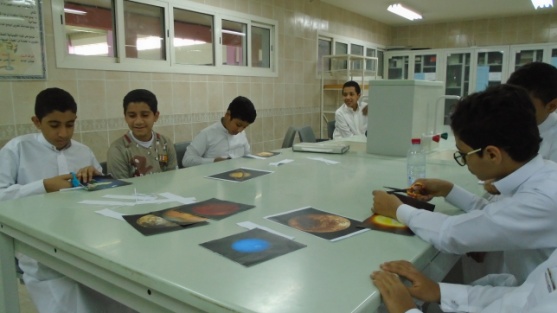 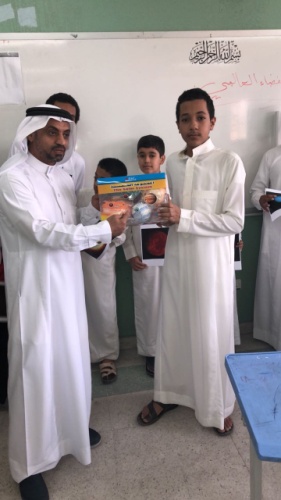 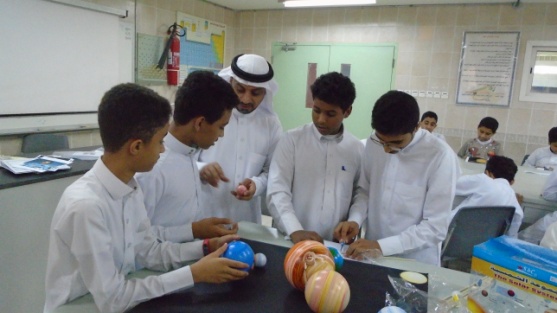 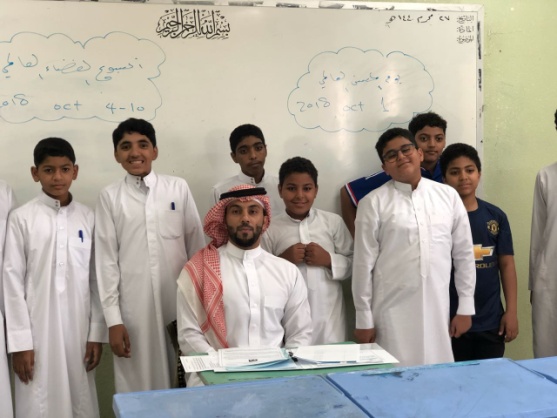 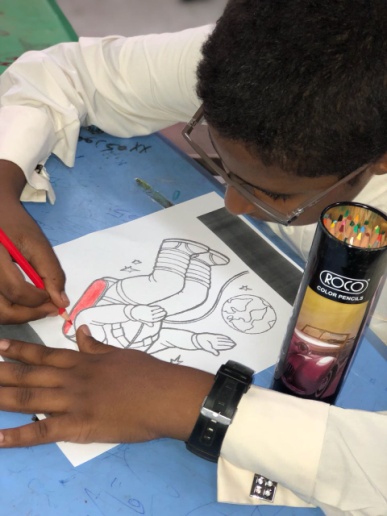 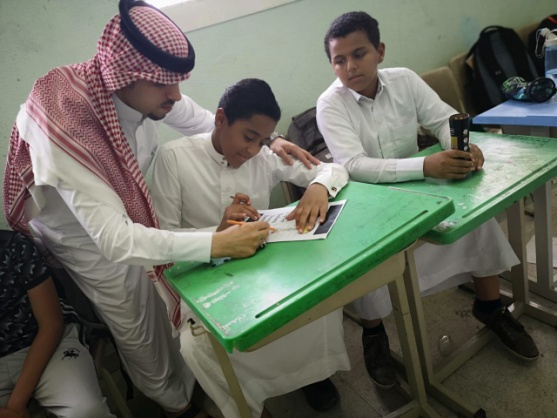 